УтвержденоПостановлением ГлавногоГосударственногосанитарного врача РФГ.Г.ОНИЩЕНКОот 4 апреля 1997 г. N 52.4.6. ГИГИЕНА ТРУДА ДЕТЕЙ И ПОДРОСТКОВГИГИЕНИЧЕСКИЕ КРИТЕРИИ ДОПУСТИМЫХ УСЛОВИЙ И ВИДОВ РАБОТДЛЯ ПРОФЕССИОНАЛЬНОГО ОБУЧЕНИЯ И ТРУДА ПОДРОСТКОВHygienic criteria of permissible conditions and jobsfor vocational training and labour of adolescentСАНИТАРНЫЕ ПРАВИЛА И НОРМЫСанПиН 2.4.6.664-971. Область примененияНастоящие Санитарные правила и нормы разработаны в соответствии с Законом РСФСР "О санитарно - эпидемиологическом благополучии населения" и "Положением о государственном санитарно - эпидемиологическом нормировании", утвержденным Постановлением Правительства Российской Федерации от 5 июня 1994 г. N 625, и устанавливают критерии:определения допустимости применения труда лиц, не достигших 18-летнего возраста;выбора рабочих мест для профессиональной подготовки учащихся общеобразовательных школ и учреждений профессионального образования;внесения изменений и дополнений в "Список производств, профессий и работ с тяжелыми и вредными условиями труда, на которых запрещается применение труда лиц моложе 18 лет;выделение профессий и видов работ для преимущественного применения труда подростков и занятости в свободное от учебы время.2. Требования к условиям и видам работдля профессионального обучения и труда подростков2.1. Принципы определения безопасных для подростковвидов деятельности:соответствие возрастным и функциональным возможностям;отсутствие неблагоприятного влияния на рост, развитие и состояние здоровья;исключение повышенной опасности травматизма для себя и окружающих;учет повышенной чувствительности организма подростков к действию факторов производственной среды.2.2. Нормативная база для разработки критериевдопустимых для подростков условий труда:гигиенические нормативы для подростков;гигиенические нормативы для взрослых;деление условий труда на классы в соответствии с "Гигиеническими критериями оценки условий труда по показателям вредности и опасности факторов производственной среды, тяжести и напряженности трудового процесса";экспериментальное обоснование предельно - допустимых физических нагрузок для подростков разного возраста и пола;законодательные документы по ограничению труда несовершеннолетних Российской Федерации;международные документы по регулированию труда подростков.2.3. Основные определения2.3.1. Допустимыми для применения труда подростков являются оптимальные и допустимые (1 и 2) классы условий, определенные в соответствии с "Гигиеническими критериями оценки условий труда по показателям вредности и опасности факторов производственной среды, тяжести и напряженности трудового процесса" с учетом изменений и дополнений, внесенных в эти критерии (п. п. 3.4, 3.5, 3.6) <*>.--------------------------------<*> Используются все таблицы указанного документа, кроме табл. 7 (классы условий труда по показателям тяжести трудового процесса) и табл. 9 (классы условий труда при действии ионизирующих излучений).2.3.2. К видам работ и профессиям, отвечающим вышеуказанным требованиям, могут допускаться подростки для самостоятельного труда (с 15 лет) <*> и занятости в свободное от учебы время (с 14 лет) <**>.--------------------------------<*> Федеральный закон "О внесении изменений и дополнений в Кодекс законов о труде РФ".<**> Допускается прием учащихся ... для выполнения легкого труда, не причиняющего вреда здоровью и не нарушающего процесса обучения в свободное от учебы время по достижении ими 14-летнего возраста (Кодекс законов о труде РФ по состоянию на 01.09.94).2.3.3. Работа и условия должны быть отнесены к запрещенным и включены в "Список производств, профессий и работ с тяжелыми и вредными условиями труда, на которых запрещается применение труда лиц моложе 18 лет", если они соответствуют 3-му (вредный) и 4-му (опасный) классам или не отвечают параметрам условий, представленных в п. п. 2.4, 2.5, 2.6 настоящих Правил.2.3.4. По видам и условиям работ, отнесенных к запрещенным для самостоятельного труда, может допускаться производственное обучение и практика при сокращении времени воздействия вредных производственных факторов и ограничения их интенсивности.При этом:условия труда не должны превышать по вредности класс 3.1;к практике допускаются учащиеся, достигшие 16-летнего возраста и прошедшие медицинский осмотр в соответствии с существующими документами;продолжительность рабочего дня должна составлять не более 1/2 рабочего дня взрослых рабочих.2.3.5. Производственное обучение должно быть исключено при отнесении условий к классу 3.2, 3.3, 3.4 и экстремальным условиям - класс 4, а также к видам работ, представленным в разделе 2.6 настоящих Правил.2.4. Гигиенические критерии для установления профессийи видов работ, допустимых для применения трудаподростковТаблица 1┌─┬──────────────────────────────────┬───────────────────────────┐│N│  Факторы производственной        │ Гигиенические критерии    ││ │  среды и трудового процесса      │ допустимых условий        │├─┼──────────────────────────────────┼───────────────────────────┤│1│Вредные вещества 3 - 4 класса     │<= ПДК                     ││ │опасности, кроме веществ, указан- │                           ││ │ных в разделе 2.6                 │                           │├─┼──────────────────────────────────┼───────────────────────────┤│2│Аэрозоли преимущественно фиброген-│<= ПДК                     ││ │ного действия                     │                           │├─┼──────────────────────────────────┼───────────────────────────┤│3│Биологические факторы:            │                           ││ │   микроорганизмы - продуценты    │                           ││ │   препараты, содержащие живые    │<= ПДК                     ││ │клетки и споры микроорганизмов    │                           ││ │3 - 4 класса опасности            │                           ││ │   белковые препараты 3 - 4 класса│                           ││ │опасности                         │                           │├─┼──────────────────────────────────┼───────────────────────────┤│4│Вибрация общая                    │<= ПДК                     ││ │                                  │категория 3                │├─┼──────────────────────────────────┼───────────────────────────┤│5│Вибрация локальная                │<= 0,2 ПДУ                 │├─┼──────────────────────────────────┼───────────────────────────┤│6│Шум (эквивалентный уровень        │ПДУ для подростков <= 70   ││ │звука дБА)                        │дБА                        ││ │                                  │При превышении шума (но    ││ │                                  │не более 80 дБА) время     ││ │                                  │работы ограничивается в    ││ │                                  │соответствии с Методичес-  ││ │                                  │кими указаниями            │├─┼──────────────────────────────────┼───────────────────────────┤│7│Режим работы:                     │                           │├─┼──────────────────────────────────┼───────────────────────────┤│ │сменность                         │двухсменная (без ночной    ││ │                                  │смены)                     │├─┼──────────────────────────────────┼───────────────────────────┤│ │Фактическая продолжительность     │до 16 лет - 4 часа         ││ │рабочего дня при 6-дневной        │до 18 лет - 6 часов        ││ │рабочей неделе                    │                           │└─┴──────────────────────────────────┴───────────────────────────┘2.5. Предельно допустимые величины показателей тяжеститрудового процесса подростковТаблица 2┌─┬───────────────┬───────────────────────┬───────────────────────┐│N│Показатели     │             Юноши     │          Девушки      ││ │тяжести труда  ├─────┬─────┬─────┬─────┼─────┬─────┬─────┬─────┤│ │               │  14 │  15 │  16 │  17 │  14 │ 15  │16   │ 17  ││ │               │  лет│  лет│  лет│  лет│  лет│ лет │лет  │ лет │├─┼───────────────┼─────┼─────┼─────┼─────┼─────┼─────┼─────┼─────┤│1│Подъем        и│     │     │     │     │     │     │     │     ││ │перемещение    │     │     │     │     │     │     │     │     ││ │груза вручную в│     │     │     │     │     │     │     │     ││ │течение   смены│     │     │     │     │     │     │     │     ││ │(кг) <*>:      │     │     │     │     │     │     │     │     ││ │   постоянно   │    6│    7│   11│   13│    3│    4│    5│    6││ │(более 2-х  раз│     │     │     │     │     │     │     │     ││ │в час)         │     │     │     │     │     │     │     │     ││ │   при чередо- │   12│   15│   20│   24│    4│    5│    7│    8││ │вании с  другой│     │     │     │     │     │     │     │     ││ │работой (до 2-х│     │     │     │     │     │     │     │     ││ │раз в час)     │     │     │     │     │     │     │     │     │├─┼───────────────┼─────┼─────┼─────┼─────┼─────┼─────┼─────┼─────┤│2│Суммарная масса│     │     │     │     │     │     │     │     ││ │груза,         │     │     │     │     │     │     │     │     ││ │перемещаемого в│     │     │     │     │     │     │     │     ││ │течение   смены│     │     │     │     │     │     │     │     ││ │(кг):          │     │     │     │     │     │     │     │     ││ │   подъем     с│  400│  500│ 1000│ 1500│  180│  200│  400│  500││ │рабочей        │     │     │     │     │     │     │     │     ││ │поверхности    │     │     │     │     │     │     │     │     ││ │   подъем     с│  200│  250│  500│  700│   90│  100│  200│  250││ │пола           │     │     │     │     │     │     │     │     │├─┼───────────────┼─────┼─────┼─────┼─────┼─────┼─────┼─────┼─────┤│3│Периодическое  │     │     │     │     │     │     │     │     ││ │удержание груза│     │     │     │     │     │     │     │     ││ │на         весу│     │     │     │     │     │     │     │     ││ │(деталей       │     │     │     │     │     │     │     │     ││ │инструмента   и│     │     │     │     │     │     │     │     ││ │др.),          │     │     │     │     │     │     │     │     ││ │приложение     │     │     │     │     │     │     │     │     ││ │усилий        в│     │     │     │     │     │     │     │     ││ │течение   смены│     │     │     │     │     │     │     │     ││ │(кг х сек):    │     │     │     │     │     │     │     │     ││ │   одной рукой │ 7000│ 9000│20000│22000│ 4000│ 5000│ 8000│ 9000││ │   двумя руками│14000│18000│40000│45000│ 8000│10000│16000│18000││ │   с участием  │20000│25000│50000│60000│12000│15000│20000│25000││ │мышц корпуса и │     │     │     │     │     │     │     │     ││ │ног            │     │     │     │     │     │     │     │     │├─┼───────────────┼─────┼─────┼─────┼─────┼─────┼─────┼─────┼─────┤│4│Работы,        │     │     │     │     │     │     │     │     ││ │связанные     с│     │     │     │     │     │     │     │     ││ │локальными     │     │     │     │     │     │     │     │     ││ │напряжениями   │     │     │     │     │     │     │     │     ││ │мышц           │     │     │     │     │     │     │     │     ││ │(количество    │     │     │     │     │     │     │     │     ││ │движений     за│     │     │     │     │     │     │     │     ││ │смену):        │     │     │     │     │     │     │     │     ││ │   преимущест- │20000│20000│30000│30000│20000│20000│30000│30000││ │венно мышц кис-│     │     │     │     │     │     │     │     ││ │тей и пальцев  │     │     │     │     │     │     │     │     ││ │рук            │     │     │     │     │     │     │     │     ││ │   преимущест- │10000│10000│15000│15000│10000│10000│15000│15000││ │венно мышц рук │     │     │     │     │     │     │     │     ││ │и плечевого    │     │     │     │     │     │     │     │     ││ │пояса          │     │     │     │     │     │     │     │     │├─┼───────────────┼─────┼─────┼─────┼─────┼─────┼─────┼─────┼─────┤│5│Рабочая поза:  │     │     │     │     │     │     │     │     ││ │   нахождение в│     │     │     │     │     │     │     │     ││ │неудобной      │     │     │     │     │     │     │     │     ││ │фиксированной  │     │     │     │     │     │     │     │     ││ │позе:          │     │     │     │     │     │     │     │     ││ │-  максимальная│   10│   10│   15│   15│   10│   10│   15│   15││ │длительность   │     │     │     │     │     │     │     │     ││ │нахождения    в│     │     │     │     │     │     │     │     ││ │вынужденной    │     │     │     │     │     │     │     │     ││ │позе (мин.)    │     │     │     │     │     │     │     │     ││ │-   минимальные│   10│   10│   10│   10│   10│   10│   10│   10││ │перерывы  между│     │     │     │     │     │     │     │     ││ │периодами      │     │     │     │     │     │     │     │     ││ │нахождения    в│     │     │     │     │     │     │     │     ││ │вынужденной    │     │     │     │     │     │     │     │     ││ │позе (мин.)    │     │     │     │     │     │     │     │     ││ │-  максимальная│    1│    1│  1,5│  1,5│    1│    1│  1,5│  1,5││ │суммарная      │     │     │     │     │     │     │     │     ││ │длительность   │     │     │     │     │     │     │     │     ││ │нахождения    в│     │     │     │     │     │     │     │     ││ │вынужденной    │     │     │     │     │     │     │     │     ││ │позе за   смену│     │     │     │     │     │     │     │     ││ │(ч.)           │     │     │     │     │     │     │     │     ││ │вынужденные    │   40│   40│   60│   60│   40│   40│   60│   60││ │наклоны корпуса│     │     │     │     │     │     │     │     ││ │(по  визуальной│     │     │     │     │     │     │     │     ││ │оценке более 30│     │     │     │     │     │     │     │     ││ │град.        от│     │     │     │     │     │     │     │     ││ │вертикали)     │     │     │     │     │     │     │     │     ││ │(количество  за│     │     │     │     │     │     │     │     ││ │смену)         │     │     │     │     │     │     │     │     ││ │   перемещение │    3│    3│    7│    7│    3│    3│    7│    7││ │в пространстве │     │     │     │     │     │     │     │     ││ │(переходы,     │     │     │     │     │     │     │     │     ││ │обусловленные  │     │     │     │     │     │     │     │     ││ │технологическим│     │     │     │     │     │     │     │     ││ │процессом     в│     │     │     │     │     │     │     │     ││ │течение  смены)│     │     │     │     │     │     │     │     ││ │(км)           │     │     │     │     │     │     │     │     │└─┴───────────────┴─────┴─────┴─────┴─────┴─────┴─────┴─────┴─────┘--------------------------------<*> Перемещение тяжести подростками не должно занимать более 1/3 рабочего дня.2.6. Перечень условий и видов работ, на которыхзапрещается производственное обучение подростковдо 18 лет (в дополнение к п. 2.3.5) <*>--------------------------------<*> Условия и виды работ, при которых запрещается профессиональное обучение и работа подростков, представленные в разделе 2.6, могут дополняться органами Госсанэпиднадзора и охраны труда на местах.А. Особо вредные условия1. Вредные химические вещества (получение и применение в открытом виде):чрезвычайно опасные и высокоопасные 1-го и 2-го класса опасности;обладающие канцерогенным действием;способные вызывать аллергические заболевания в производственных условиях;аэрозоли с выраженным фиброгенным эффектом, имеющие ПДК 2 мг/м3;вещества с остронаправленным механизмом действия;вещества раздражающего действия.2. Работы с виброоборудованием и виброинструментом.3. Работа с лазерами 2 - 4-го класса опасности.4. Ионизирующее излучение (все виды работ с радиоактивными веществами и источниками ионизирующих излучений).5. Работа с ультразвуком при контактной передаче.6. Работы с возбудителями инфекционных заболеваний, с инфицированными материалами и материалами, зараженными гельминтами, работы с кровью и лабораторные работы по изучению опухолей.7. Обслуживание туберкулезных, инфекционных и кожно - венерических больных.8. Работа с наркотическими, психотропными, снотворными препаратами.9. Работа с ядовитыми и сильнодействующими растениями и лекарственным сырьем (растения и сырье, относящиеся к списку Б).10. Работа, связанная с переработкой и получением табачно - махорочной продукции.11. Работа, связанная с производством этилового спирта и выпуском алкогольной продукции.Б. Работы с повышенной опасностью травматизма1. Работы с взрывоопасными веществами.2. Работы по производству, переработке и непосредственному использованию легковоспламеняющихся веществ.3. Работа под напряжением 127 В и выше.4. Верхолазные работы, все работы на высоте.5. Работа в кессонах, барокамерах, водолазные работы.6. Работа с оборудованием под давлением выше атмосферного.7. Работа под землей.8. Работа по обслуживанию механизмов с открытыми движущимися частями (трансмиссии, транспортеры, лебедки, цепи и др.).В. Работы, связанные с тяжестью и высокойинтенсивностью1. Все работы, связанные с переносом тяжестей выше нормативов для подростков или занимающих более 1/3 рабочего дня.2. Работа в ночную смену, сверхурочная работа, работа в выходные дни.3. Аккордные или иные работы с максимальным темпом труда, со специальной оплатой.Г. Работы, способные оказать отрицательное влияниена психическое и моральное состояние1. Работа с трупами и трупным материалом (в моргах, прозекторских, крематориях, кладбищах, изготовление наглядных пособий).2. Работа по убою скота, отлову и уничтожению животных, переработке трупов животных.3. Работа в психиатрических больницах, интернатах, диспансерах, включая отделения для лечения наркологических больных в других лечебных учреждениях, работа в хосписах.Нормативные ссылкиВ настоящих СанПиН использованы ссылки на следующие документы:1. Закон РСФСР "О санитарно - эпидемиологическом благополучии населения" от 19.07.91.2. Кодекс законов о труде Российской Федерации (по состоянию на 01.09.94). Статьи 173, 174, 175, 176, 177.3. Федеральный закон "О внесении изменений и дополнений в Кодекс законов о труде РФ" от 24.11.95 N 182-ФЗ.4. Постановление Совета Министров - Правительства Российской Федерации от 06.02.93 N 105 "О новых нормах предельно допустимых нагрузок для женщин при подъеме и перемещении тяжестей вручную".5. Постановление Государственного комитета СССР по труду и социальным вопросам от 10.09.80 N 283/П-9 "О списке производств, профессий и работ с тяжелыми и вредными условиями труда, на которых запрещено применение труда лиц моложе 18 лет".6. "Положение о государственном санитарно - эпидемиологическом нормировании", утверждено Постановлением Правительства Российской Федерации от 05.06.94 N 625.7. Приказ Минздравмедпрома РФ и Госкомсанэпиднадзора РФ от 05.10.95 N 280/88 "Об утверждении временных перечней вредных, опасных веществ и производственных факторов, а также работ, при выполнении которых проводятся предварительные и периодические медицинские осмотры работников".8. Приказ Минздравмедпрома РФ от 14.03.96 N 90 "О порядке проведения предварительных и периодических медицинских осмотров работников медицинских регламентах допуска к профессиям".9. Санитарные нормы и правила при работе с машинами и оборудованием, создающими локальную вибрацию, передающуюся на руки работающих N 3041-84.10. Санитарные нормы и правила устройства и эксплуатации лазеров N 2392-81.11. Санитарные нормы и правила при работе с оборудованием, создающим ультразвук, передаваемый контактным путем на руки работающих, от 29.12.80 N 2282-80.12. ГОСТ 12.1.005.88 Общие санитарно - гигиенические требования к воздуху рабочей зоны.13. ГОСТ 12.1.001 ССБТ. Ультразвук. Общие требования безопасности.14. Перечень ПДК "Общесоюзные санитарно - гигиенические и санитарно - противоэпидемические правила и нормы" от 26.05.88 N 4617-88 и дополнения к нему (N N 1, 2, 3, 4, 5, 6, 7, 8, 9, 10, 11).15. Перечень веществ, продуктов, производственных процессов, бытовых и природных факторов, канцерогенных для человека. ГН 1.1.029-95.16. Гигиенические критерии оценки условий труда по показателям вредности и опасности факторов производственной среды, тяжести и напряженности трудового процесса. Р 2.2.013-94.17. Методические указания по профилактике неблагоприятного воздействия производственного шума на организм подростков. Утв. МЗ СССР 01.07.81 N 2410-81.18. Лекарственные средства, применяемые в медицинской практике СССР. Справочник под ред. М.А. Клюева, МЗ СССР, 1989.19. Государственная фармакопея СССР. МЗ СССР, Медицина, 1990, вып. 2.20. Конвенция о минимальном возрасте для приема на работу, N 138 МОТ, Женева, 1973.21. Международная конференция труда. Рекомендация 128 о максимальном грузе, допустимом для переноски одним трудящимся.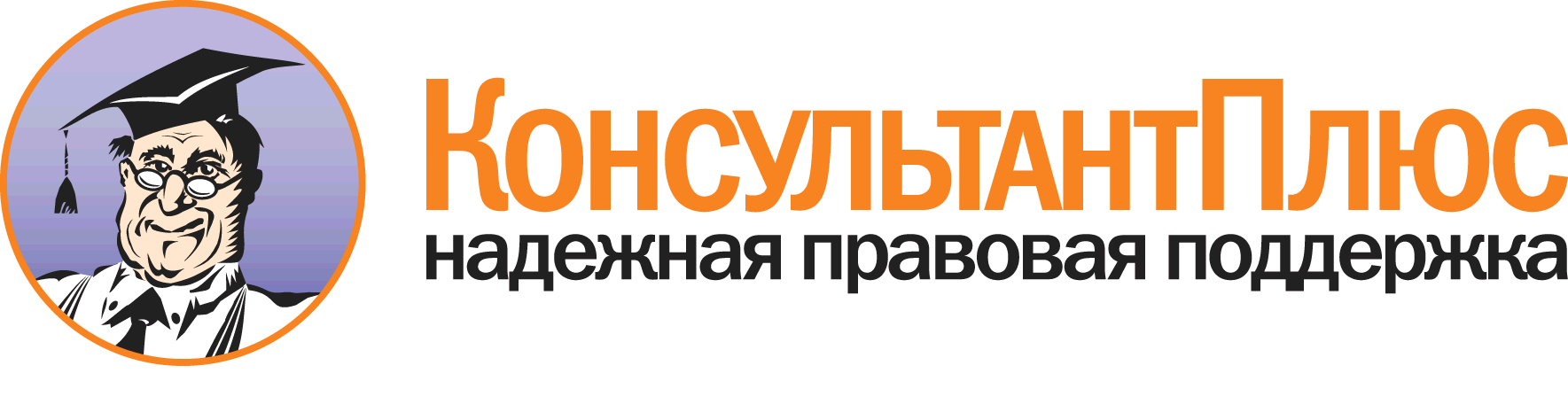 "Гигиенические критерии допустимых условий и видов работ для профессионального обучения и труда подростков. Санитарные правила и нормы. СанПиН 2.4.6.664-97"(утв. Постановлением Главного государственного санитарного врача РФ от 04.04.1997 N 5)Документ предоставлен КонсультантПлюс

www.consultant.ru

Дата сохранения: 03.04.2012